الجمعية العامة للويبوالدورة السابعة والأربعون (الدورة العادية الثانية والعشرون)جنيف، من 5 إلى 14 أكتوبر 2015بعض المسائل المتعلقة باللجنة الحكومية الدولية المعنية بالملكية الفكرية والموارد الوراثية والمعارف التقليدية والفولكلور: اقتراح من الكرسي الرسولي وكينيا وموزامبيق ونيوزيلندا والنرويج وسويسرا إلى الجمعية العامة للويبووثيقة من إعداد الأمانةفي تبليغ بتاريخ 7 سبتمبر 2015 ترد نسخة منه في المرفق، طلب وفد سويسرا – باسم وفود الكرسي الرسولي وكينيا وموزامبيق ونيوزيلندا والنرويج وسويسرا – إتاحة اقتراحه المعنون "اقتراح بشأن تجديد ولاية اللجنة الحكومية الدولية للثنائية 2016-2017 مقدَّم من وفود الكرسي الرسولي وكينيا وموزامبيق ونيوزيلندا والنرويج وسويسرا إلى سلسلة الاجتماعات الخامسة والخمسين لجمعيات الدول الأعضاء في الويبو" كوثيقة عمل للمناقشة في إطار البند 17 من جدول الأعمال "بعض المسائل المتعلقة باللجنة الحكومية الدولية المعنية بالملكية الفكرية والموارد الوراثية والمعارف التقليدية والفولكلور" في الدورة السابعة والأربعين (الدورة العادية الثانية والعشرين) للجمعية العامة للويبو.إن الجمعية العامة للويبو مدعوة إلى النظر في التبليغ الوارد في مرفق هذه الوثيقة.[يلي ذلك المرفق]اقتراح بشأن تجديد ولاية اللجنة الحكومية الدولية للثنائية 2016-2017 مقدَّم من وفود الكرسي الرسولي وكينيا وموزامبيق ونيوزيلندا والنرويج وسويسرا إلى سلسلة الاجتماعات الخامسة والخمسين لجمعيات الدول الأعضاء في الويبوالسيدات والسادة،يشرفني أن أقدم إليكم، باسم وفود الكرسي الرسولي وكينيا وموزامبيق ونيوزيلندا والنرويج وسويسرا وفي إطار سلسلة الاجتماعات الخامسة والخمسين للدول الأعضاء في الويبو المزمع عقدها من 5 إلى 14 أكتوبر 2015، اقتراحاً بشأن تجديد ولاية اللجنة الحكومية الدولية للثنائية 2016-2017 المقبلة كاقتراح يُنظر فيه في إطار البند 17 من جدول الأعمال. وترد مذكرة إيضاحية عن هذا الاقتراح في مرفق هذا البلاغ لغرض الإعلام فقط.وأرجو منكم التفضل بتوزيع هاتين الوثيقتين.وتفضلوا بقبول فائق الاحترام والتقدير،[التوقيع]مارتن غيرسبرغرالمرفقاتاقتراح للبت في البند 17 من جدول الأعمال المعنون "بعض المسائل المتعلقة باللجنة الحكومية الدولية المعنية بالملكية الفكرية والموارد الوراثية والمعارف التقليدية والفولكلور"اقتراح بشأن تجديد ولاية اللجنة للثنائية 2016-2017 مقدَّم من وفود الكرسي الرسولي وكينيا وموزامبيق ونيوزيلندا والنرويج وسويسرا إلى سلسة الاجتماعات الخامسة والخمسين لجمعيات الدول الأعضاء في الويبوإذ تضع الجمعية العامة للويبو في اعتبارها توصيات جدول أعمال التنمية وتقرّ بالتقدم المحرز، توافق على تجديد‎ ‏ولاية لجنة الويبو الحكومية الدولية المعنية بالملكية الفكرية والموارد الوراثية والمعارف التقليدية والفولكلور (اللجنة) على النحو التالي:(أ)	إن اللجنة، خلال ثنائية الميزانية المقبلة 2016/2017، ودون إخلال بالعمل الجاري في منتديات أخرى، ستواصل تسريع عملها، بانفتاح والتزام تامين، بخصوص المفاوضات المستندة إلى النصوص بهدف التوصل إلى اتفاق حول نص صك قانوني دولي (نصوص صكوك قانونية دولية) بشأن الملكية الفكرية خلال الثنائية 2016/2017 يضمن الحماية الفعالة والمتوازنة للموارد الوراثية والمعارف التقليدية وأشكال التعبير الثقافي التقليدي.(ب)	وإن رئيس اللجنة، أو ميسر يعينه رئيس الجمعية العامة، سيعدُّ برنامج عمل يستند إلى أساليب عمل محكمة للثنائية 17/2016 بالتعاون مع الدول الأعضاء وقبل نهاية عام 2015. ويرد برنامج عمل عام في الجدول أدناه لإرشاد مسار إعداد هذا البرنامج. وستعتمد اللجنة برنامج العمل هذا في أول دورة لها في الثنائية الجديدة. وسينص برنامج العمل على عقد ست دورات للجنة قد تشمل مناقشات مواضيعية ومستعرضة وتقييمية واجتماعات على مستوى السفراء/كبار المسؤولين الحكوميين من العواصم. ولن يتجاوز إجمالي عدد أيام دورات اللجنة 36 يوماً.(ج)	ويُلتمس من اللجنة أن تقدم إلى الجمعية العامة لعام 2016 نص صك قانوني دولي (نصوص صكوك قانونية دولية) كي تحيط به علماً وتبدي تعليقاتها عليه.(د)	ويُلتمس من اللجنة أن تقدم توصية إلى الجمعية العامة لعام 2017 بشأن العمل المقبل وأن تشمل هذه التوصية مسألة عقد مؤتمر دبلوماسي ومواصلة المفاوضات على نص صك قانوني دولي (نصوص صكوك قانونية دولية) يتعلق بالملكية الفكرية والموارد الوراثية والمعارف التقليدية وأشكال التعبير الثقافي التقليدي، أو استكمال هذه المفاوضات عند الاقتضاء.(ه)	وسيكون تركيز عمل اللجنة خلال الثنائية 17/2016 مستندا إلى ما أنجزته من عمل ويستخدم جميع وثائق عمل الويبو، بما في ذلك الوثائق  WIPO/GRTKF/IC/28/4وWIPO/GRTKF/IC/28/5 وWIPO/GRTKF/IC/28/6، لتكون أساس عمل اللجنة فيما يخص المفاوضات المستندة إلى النصوص، إضافة إلى أية مساهمات نصية من الأعضاء.(و)	وتلتمس الجمعية العامة من المكتب الدولي أن يستمر في مساعدة اللجنة بتزويد الدول الأعضاء بما يلزم من خبرة وبتمويل مشاركة الخبراء من البلدان النامية والبلدان الأقل نموا بالطريقة الأكثر فعالية مع مراعاة الصيغة المعتادة.وتحيط الجمعية العامة علما بالإمكانية المتاحة لأعضاء اللجنة لالتماس دراسات أو توفير أمثلة من أجل إرشاد مناقشة الأهداف والمبادئ، وكل مادة مقترحة، بما في ذلك أمثلة على المواضيع القابلة للحماية والمواضع التي لا تُراد لها الحماية، وأمثلة على التشريعات المحلية. غير أنه لا ينبغي للدراسات والأمثلة تأخير التقدم أو وضع أية شروط مسبقة للمفاوضات المستندة إلى النصوص.برنامج عمل اللجنة للثنائية 2016-2017*	يمكن إضافة الأيام الستة المتبقية إلى مدة أي دورة علماً بأن اللجنة تتولى تخصيصها عند الاقتضاء.مذكرة إيضاحية بشأن اقتراح تجديد ولاية اللجنة للثنائية 2016-2017 المقدَّم من وفود الكرسي الرسولي وكينيا وموزامبيق ونيوزيلندا والنرويج وسويسرا إلى سلسلة الاجتماعات الخامسة والخمسين لجمعيات الدول الأعضاء في الويبوألف.	مقدمةيجب على الجمعية العامة للويبو لعام 2015 أن تبت في تجديد ولاية اللجنة الحكومية الدولية المعنية بالملكية الفكرية والموارد الوراثية والمعارف التقليدية والفولكلور للثنائية 2016-2017. ويرمي مشروع الولاية المرفق إلى تيسير إعداد هذه الولاية المجددة من خلال اقتراح سبيل للمضي قدماً. وتولى فريق عمل غير رسمي من البلدان إعداد مشروع الولاية هذا بالتشاور مع وفود عديدة أخرى.واحتفظ مشروع الولاية بصيغة الولاية الحالية للثنائية 2014-2015 قدر الإمكان. ويلي توضيح أحكام مشروع الولاية وتغيرها مقارنة بالولاية الحالية.باء.	تعليقات على مشروع الولاية1.	المقدمةأدرجت مقدمة الولاية الحالية للثنائية 2014-2015 في السجل الحرفي لمشروع ولاية الثنائية 2016-2017.2.	الفقرة (أ)تتشابه صيغة الفقرة (أ) من مشروع الولاية للثنائية 2016-2017 إلى حد بعيد مع صيغة الفقرة (أ) من ولاية اللجنة للثنائية 2014-2015. ولكن أُضيف مصطلح "الملكية الفكرية" في هذه الفقرة بغية توجيه تركيز الدول الأعضاء إلى هذا الموضوع. ويجدر التذكير بأن المنظمة العالمية للملكية الفكرية (الويبو) هي المحفل المختص المخصص لمناقشة القضايا المتعلقة بالملكية الفكرية وتنظيمها. ولكن لا يعني ذلك إغفال الشواغل الأخرى والأبعاد المختلفة المتناولة في إطار محافل أخرى. وإضافة إلى ذلك، أدرجت الصفة "المتوازنة" في عبارة "الحماية الفعالة والمتوازنة" بغية ضمان مراعاة جميع وجهات النظر.3.	الفقرة (ب)مقارنة بالفقرة (ب) من ولاية عامي 2014-2015، أعيدت صياغة الفقرة (ب) من ولاية الثنائية 2016-2017 بغية تمكين اللجنة من العمل على نحو أكثر فعالية وبساطة. فلا تشمل الولاية الجديدة برنامج عمل مفصلاً وإنما تقتضي من رئيس اللجنة أو ميسر يعينه رئيس الجمعية العامة ومن الدول الأعضاء البت في الموضوعات المتفاوض عليها ونوع الدورات المزمع عقدها قبل نهاية عام 2015. وسيمكِّن هذا النهج اللجنة من تحديد جدول أعمالها بنفسها، وبذلك إزالة القضايا القابلة لإثارة الجدل من جدول أعمال الجمعية العامة. وإضافة إلى ذلك، يتيح هذا النهج اتخاذ أكبر قدر ممكن من القرارات على مستوى اللجنة ما سيؤدي إلى تخفيف أعباء الجمعية العامة.وفضلاً عن ذلك، يعزى عدم تحديد برنامج عمل جامد إلى توفير قدر من المرونة في المفاوضات: إذ توفر الولاية المقترحة عدة خيارات للمناقشات و/أو الاجتماعات المزمع عقدها خلال الثنائية دون تحديد أنواع المناقشات المنظمة أو مدتها مسبقاً. وسيوفر النهج الجديد للجنة المرونة اللازمة كي تستغل وقتها على أفضل وجه وتستفيد من كل يوم من الأيام الست والثلاثين المنصوص عليها في عقد مناقشات قد تؤدي إلى تحقيق نتائج ملموسة. ومن ثم، سيتسنى للجنة أن تقرر تغيير جدولها الزمني و/أو نوع مناقشاتها خلال الثنائية 2016-2017 عند الاقتضاء، ما يستحال إذا أدرجت الجمعية العامة للويبو برنامج عمل مفصلاً في الولاية.4.	الفقرة (ج)الفقرة (ج) فقرة جديدة غير موجودة في ولاية عامي 2014-2015. فسعياً إلى توفير الوقت والجهد، تقتضي هذه الفقرة من اللجنة أن تقدم نتائج أعمالها إلى الجمعية العامة في عام 2016. ويعني ذلك انعدام ضرورة إعداد أي تقارير أو إبداء أية توصيات أو حتى تنظيم عملية تقييم أو أي نشاط آخر. إذ إن هذا النوع من الوثائق مثير للجدل ويضطر اللجنة لتخصيص وقت هائل من المناقشات الموضوعية لإعداد هذه الوثائق. ومن ثم، سيؤدي انعدام ضرورة إعداد هذه التقارير أو التوصيات إلى تركيز اللجنة حصراً على عملها الموضوعي.5.	الفقرة (د)يُلتمس من اللجنة في هذه الفقرة أن تقدم توصية إلى الجمعية العامة للويبو لعام 2017 بشأن العمل المقبل، وتتيح للجنة عدة خيارات لتحقيق ذلك بحلول نهاية الثنائية. وعلى الرغم من أن هدف اللجنة مبيَّن بوضوح في الفقرة (أ) "[…] بهدف التوصل إلى اتفاق حول نص […]"، فإن الخيارات المذكورة صراحة في الفقرة (د) تشمل عقد مؤتمر دبلوماسي ومواصلة المفاوضات أو استكمالها عند الاقتضاء. ولعل منح اللجنة هذه الخيارات يوفر للدول الأعضاء المرونة اللازمة للبت في سبل المضي قدماً في نهاية الثنائية فضلاً عن تحديد الأهداف المنشودة من جهود اللجنة إلى حد ما.6.	الفقرة (ه)تبقى صيغة الفقرة (ه) من مشروع الولاية للثنائية 2016-2017 دون تغيير مقارنة بالفقرة (ج) من ولاية اللجنة لعامي 2014-2015 باستثناء تحديث الوثائق المذكورة.7.	الفقرة (و)تبقى صيغة الفقرة (و) من مشروع الولاية للثنائية 2016-2017 دون تغيير مقارنة بالفقرة (ه) من ولاية اللجنة لعامي 2014-2015.8.	الفقرة الأخيرة غير المرقَّمةتبقى صيغة الفقرة الأخيرة غير المرقَّمة من مشروع الولاية للثنائية 2016-2017 دون تغيير مقارنة بالفقرة ذاتها من ولاية اللجنة لعامي 2014-2015.[نهاية المرفق والوثيقة]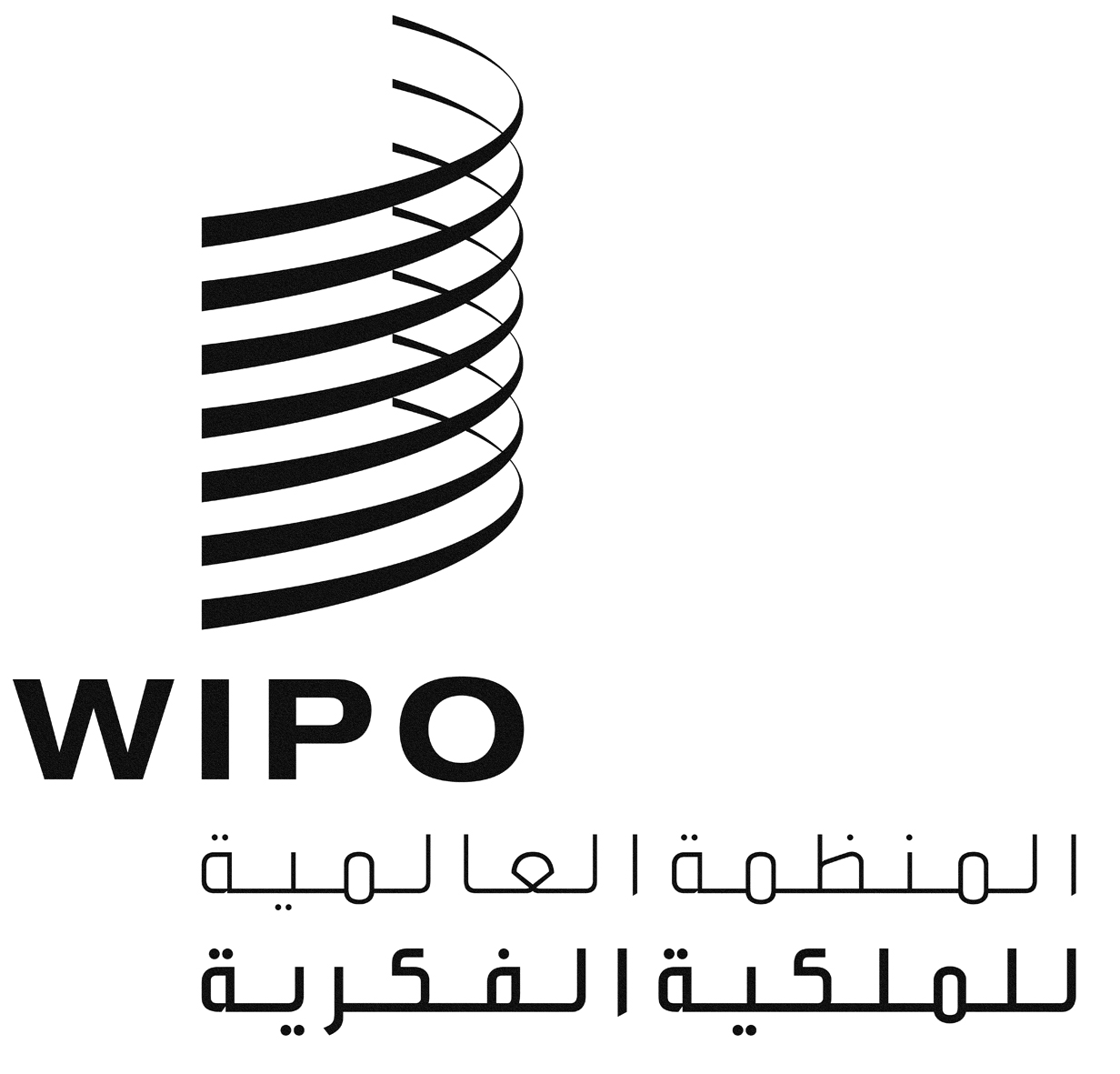 AWO/GA/47/18WO/GA/47/18WO/GA/47/18الأصل: بالإنكليزيةالأصل: بالإنكليزيةالأصل: بالإنكليزيةالتاريخ: 11 سبتمبر 2015التاريخ: 11 سبتمبر 2015التاريخ: 11 سبتمبر 2015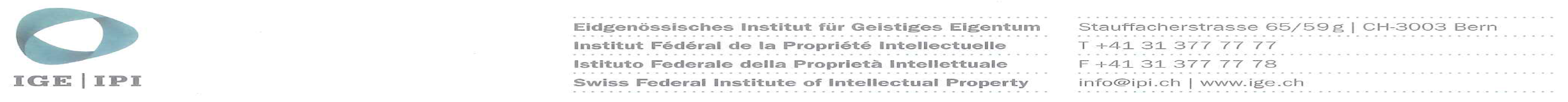 المعهد الفدرالي السويسري للملكية الفكريةالمعهد الفدرالي السويسري للملكية الفكريةالمعهد الفدرالي السويسري للملكية الفكريةالشؤون القانونية والدوليةالمنظمة العالمية للملكية الفكرية (الويبو)34, chemin des Colombettes1211 Geneva 20برن، 7 سبتمبر 2015رمزنا المرجعي: WIPO/Girالهاتف المباشر: +41 31 377 72 11التاريخ المؤقتالنشاطفبراير 2016دورة اللجنة التاسعة والعشرونمناقشة الموضوع المنصوص عليه بناء على الاتفاق بين رئيس اللجنة، أو الميسر الذي يعينه رئيس الجمعية العامة، والدول الأعضاء.بت الدول الأعضاء في طبيعة هذه الدورة المواضيعية أو المستعرضة أو التقييمية وفي عقد اجتماع على مستوى السفراء/كبار المسؤولين الحكوميين من العواصم.5 أيام*أبريل 2016دورة اللجنة الثلاثونمناقشة الموضوع المنصوص عليه بناء على الاتفاق بين رئيس اللجنة، أو الميسر الذي يعينه رئيس الجمعية العامة، والدول الأعضاء.بت الدول الأعضاء في طبيعة هذه الدورة المواضيعية أو المستعرضة أو التقييمية وفي عقد اجتماع على مستوى السفراء/كبار المسؤولين الحكوميين من العواصم.5 أيام*يوليو 2016دورة اللجنة الحادية والثلاثونمناقشة الموضوع المنصوص عليه بناء على الاتفاق بين رئيس اللجنة، أو الميسر الذي يعينه رئيس الجمعية العامة، والدول الأعضاء.بت الدول الأعضاء في طبيعة هذه الدورة المواضيعية أو المستعرضة أو التقييمية وفي عقد اجتماع على مستوى السفراء/كبار المسؤولين الحكوميين من العواصم.5 أيام*أكتوبر 2016الجمعية العامةيُلتمس من اللجنة تقديم نص الصك القانوني (نصوص الصكوك القانونية) إلى الجمعية العامة كي تحيط به علماً وتبدي تعليقاتها عليه.فبراير 2017دورة اللجنة الثانية والثلاثونمناقشة الموضوع المنصوص عليه بناء على الاتفاق بين رئيس اللجنة، أو الميسر الذي يعينه رئيس الجمعية العامة، والدول الأعضاء.بت الدول الأعضاء في طبيعة هذه الدورة المواضيعية أو المستعرضة أو التقييمية وفي عقد اجتماع على مستوى السفراء/كبار المسؤولين الحكوميين من العواصم.5 أيام*أبريل 2017دورة اللجنة الثالثة والثلاثونمناقشة الموضوع المنصوص عليه بناء على الاتفاق بين رئيس اللجنة، أو الميسر الذي يعينه رئيس الجمعية العامة، والدول الأعضاء.بت الدول الأعضاء في طبيعة هذه الدورة المواضيعية أو المستعرضة أو التقييمية وفي عقد اجتماع على مستوى السفراء/كبار المسؤولين الحكوميين من العواصم.5 أيام*يوليو 2017دورة اللجنة الرابعة والثلاثونمناقشة الموضوع المنصوص عليه بناء على الاتفاق بين رئيس اللجنة، أو الميسر الذي يعينه رئيس الجمعية العامة، والدول الأعضاء.بت الدول الأعضاء في طبيعة هذه الدورة المواضيعية أو المستعرضة أو التقييمية وفي عقد اجتماع على مستوى السفراء/كبار المسؤولين الحكوميين من العواصم.5 أيام*أكتوبر 2017الجمعية العامةيُلتمس من اللجنة أن تقدم توصية بشأن العمل المقبل وأن تشمل هذه التوصية مسألة عقد مؤتمر دبلوماسي ومواصلة المفاوضات على نص صك قانوني دولي (نصوص صكوك قانونية دولية) يتعلق بالملكية الفكرية والموارد الوراثية والمعارف التقليدية وأشكال التعبير الثقافي التقليدي، أو استكمال هذه المفاوضات عند الاقتضاء.